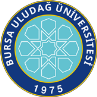 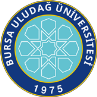 SAĞLIK BİLİMLERİ ENSTİTÜSÜ / 2023-2024 EĞİTİM-ÖĞRETİM YILI / BAHAR DÖNEMİProgramı	:	Yüksek Lisans	Tezsiz Yüksek Lisans	Doktora Anabilim Dalı  / Bilim Dalı	: Veterinerlik Farmakoloji ve Toksikolojiİlk Yayın Tarihi: 29.04.2021	Revizyon No/Tarih:0	Sayfa 1 / 1Web sitemizde yayınlanan son versiyonu kontrollü dokümandır.Dersin KoduDersin AdıDersinDersinDersinDersinDersinÖğretim Üyesi Adı SoyadıSınav TarihiSınav SaatiSınavın YeriDersin KoduDersin AdıTürüTULAKTSÖğretim Üyesi Adı SoyadıSınav TarihiSınav SaatiSınavın YeriSEB5002Vet-BiyoistatistikZ2205Dr.Öğr.Üyesi Ender UZABACI26.06.202410:00İlgili Ana Bilim DalıVFR5184Uzmanlık Alan Dersi IV (İsmail Ekşi)Z405  Prof. Dr. Hasan Hüseyin ORUÇ25.06.202409:00 İlgili Anabilim DalıVFR5194Tez Danışmanlığı IV (İsmail Ekşi))Z0125 Prof. Dr. Hasan Hüseyin ORUÇ25.06.202413:00 İlgili Anabilim DalıVFR5002DENEYSEL FARMAKOLOJİZ124Prof.Dr. Murat CENGİZ24.06.202409:00 İlgili Anabilim DalıVFR5004İNORGANİK ZEHİRLERZ25Prof.Dr. Songül SONAL24.06.202414:00 İlgili Anabilim DalıVFR5006TOKSİKOLOJİDE TANIZ225Prof. Dr. Hasan Hüseyin ORUÇ25.06.202413:00 İlgili Anabilim DalıVFR5010PESTİSİDLERS25Prof. Dr. Hasan Hüseyin ORUÇ27.06.202411:00 İlgili Anabilim DalıVFR5194Tez Danışmanlığı IV (Azizahan Tursunova)Z125Prof.Dr. Murat CENGİZ25.06.202409:00 İlgili Anabilim DalıVFR5184YÜKSEK LİSANS UZMANLIK ALAN DERSİ IV (Azizahan Tursunova)Z45Prof.Dr. Murat CENGİZ25.06.202413:00 İlgili Anabilim DalıVFR5008TIBBİ ve ZEHİRLİ BİTKİLERS25Prof.Dr. Songül SONAL28.06.202413:00 İlgili Anabilim Dalı